Désignation des parties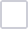 Le présent contrat est conclu entre les soussignés :Nom et prénom du bailleur :   	 Dénomination (si personne morale) :   	 Adresse ou siège social :  	Qualité du bailleur :	Personne physique	Personne moraledésigné (s) ci-après « le bailleur » ;EtNom et prénom du locataire :   	 Le cas échéant, noms et prénoms des colocataires :   	Contact - numéros de téléphone :    	 Contact - adresses mail :  	 désigné (s) ci-après « le locataire » ;Il a été convenu ce qui suit :Objet du contrat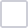 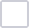 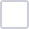 Le présent contrat a pour objet la location d’un logement déterminé ci-après dans le cadre d’un bail de mobilité pour le locataire justifiant être dans l’une de ces situations :être en formation professionnelle être en études supérieuresêtre en contrat d’apprentissage être en stageêtre en engagement volontaire dans le cadre d’un service civique1être en mutation professionnelle ou en mission temporaire dans le cadre de son activité professionnelleConsistance du logementAdresse du logement (ex : adresse / bâtiment / étage / porte etc.) :  	Type d’habitat, Immeuble :collectifindividuel /mono propriété	copropriétéPériode de construction :avant 1949	de 1949 à 1974	de 1975 à 1989	de 1989 à 2005	depuis 2005Surface habitable : 	m2	Nombre de pièces principales :  	Autres parties du logement :	grenier	comble	terrasse	balcon	loggia	jardin Autres :   							1Prévu au II de l’article L. 120-1 du code du service nationalÉléments d’équipements du logement (cuisine équipée, détail des installations sanitaires ...) :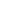 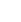 Modalité de production de chauffage :collectifindividuel    	Modalité de production d’eau chaude sanitaire :individuel3collectif    	Éléments d’équipements du logement (cuisine équipée, détail des installations sanitaires ...) :Modalité de production de chauffage :individuelcollectif2       	Modalité de production d’eau chaude sanitaire :individuelcollectif3    	Ouverture de compteurs (Gaz / Electricité) 01 84 95 16 78Destination des locaux :( appel gratuit )Les locaux désignés par le présent contrat sont à usage d’habitation meublé dans le cadre d’un bail mobilité uniquement.Désignation des locaux et équipements accessoires de l’immeuble à usage privatif du locataire :cave n° 		parking n° 		garage n° 		autres :   	Le cas échéant, énumération des locaux, parties, équipements et accessoires de l’immeuble à usage commun :commun :garage à vélo	ascenseur	espaces vertsaires et équipements de jeuxlaverielocal poubelle	gardiennage	autres prestations et services collectifs :   	Le cas échéant, équipement d’accès aux technologies de l’information et de la communication (modalités de réception de la télévision dans l’immeuble, modalités de raccordement internet etc.) :Internet (Fibre / ADSL / Éligibilité)01 84 95 16 78( appel gratuit )2 Si chauffage collectif, préciser les modalités de répartition de la consommation du locataire.3 En cas de production collective, préciser les modalités de répartition de la consommation du locataire.Le cas échéant, modalités particulières de fixation initiale du loyer applicables dans les zones tendues5 :- le loyer du logement objet du présent contrat est soumis au décret fixant annuellement le montant maximumd’évolution des loyers à la relocation :OuiNon- le loyer du logement objet du présent contrat est soumis au loyer de référence majoré fixé par arrêtépréfectoral :OuiNonMontant du loyer de référence : 	€/m2	Montant du loyer de référence majoré : 	€/m2Le cas échéant : Complément de loyer (si un complément de loyer est prévu, indiquer le montant du loyer de base, nécessairement égal au loyer de référence majoré, le montant du complément de loyer et les caractéristiques du logement justifiant le complément de loyer) :Le cas échéant : Informations relatives au loyer du dernier locataire (montant du dernier loyer acquitté par le précédent locataire, date de versement et date de la dernière révision du loyer) 6 :Loyer : Le cas échéant, modalités de révision :Date de révision : 	/ 	/ 	Charges récupérables :Date ou trimestre de référence de l’IRL :   	(Indice de Référence des Loyers)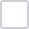 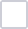 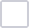 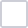 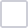 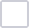 Modalité de règlement des charges récupérables : Provisions sur charges avec régularisation annuelleOU paiement périodique des charges sans provision OU forfait de charges (en cas de colocation uniquement)Le cas échéant : Modalités de révision du forfait de charge7 :Art. 25-18.-Les charges locatives accessoires au loyer principal sont récupérées par le bailleur sous la forme d’un forfait versé simultanément au loyer, dont le montant et la périodicité de versement sont définis dans le contrat et qui ne peut donner lieu à complément ou à régularisation ultérieure.Le montant du forfait de charges est fixé en fonction des montants exigibles par le bailleur en application de l’article 23. Ce montant ne peut pas être manifestement disproportionné au regard du dernier décompte par nature de charges rapporté à la périodicité de versement du forfait.” Article 107 de la loi n°2018-1021 du 23 novembre 2018.Le cas échéant : En cas de colocation souscription par le bailleur d’une assurance pour le compte descolocataires8 :	Oui	NonMontant total annuel récupérable au titre de l’assurance pour compte des colocataires9 :   	 Montant récupérable par douzième :    	Modalités de paiement :Périodicité du paiement10 : 		Paiement :	à échoir	à terme échuDate ou période de paiement : 		Lieu de paiement :   	5 Zones d’urbanisation continue de plus de 50 000 habitants où il existe un déséquilibre marqué entre l’offre et la demande de logements, entraînant des difficultés sérieuses d’accès au logement sur l’ensemble du parc résidentiel telles que définies par décret.6 Mention obligatoire si le précédent locataire a quitté le logement moins de dix-huit mois avant la signature du bail.7 Si les parties conviennent d’un forfait de charges et de sa révision annuelle, ce forfait est révisé dans les mêmes conditions que le loyer principal.8 Au cours de l’exécution du contrat de location et dans les conditions prévues par la loi, les colocataires peuvent provoquer la résiliation de l’assurance souscrite par le bailleur pour leur compte.9 Correspond au montant de la prime d’assurance annuelle, éventuellement majoré dans la limite d’un montant fixé par décret en Conseil d’État.10 Paiement mensuel de droit à tout moment à la demande du locataire.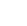 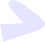 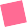 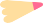 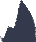 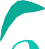 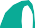 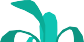 XI. AnnexesSont annexées et jointes au contrat de location les pièces suivantes :Le cas échéant, un extrait du règlement concernant la destination de l’immeuble, la jouissance et l’usage des parties privatives et communes, et précisant la quote-part afférente au lot loué dans chacune des catégories de charges.Un dossier de diagnostic technique comprenant :un diagnostic de performance énergétique ;un constat de risque d’exposition au plomb pour les immeubles construits avant le 1er janvier 1949 ;le cas échéant, une copie d’un état mentionnant l’absence ou la présence de matériaux ou de produits de la construction contenant de l’amiante14 ;le cas échéant, un état de l’installation intérieure d’électricité et de gaz, dont l’objet est d’évaluer les risques pouvant porter atteinte à la sécurité des personnes15 ;le cas échéant, un état des risques naturels et technologiques pour le zones couvertes par un plan de prévention des risques technologiques ou par un plan de prévention des risques naturels prévisibles, prescrit ou approuvé, ou dans des zones de sismicité16 .Une notice d’information relative aux droits et obligations des locataires et des bailleursUn état des lieux, un inventaire et un état détaillé du mobilier17Le cas échéant, une autorisation préalable de mise en location18Le cas échéant, les références aux loyers habituellement constatés dans le voisinage pour des logements comparables1914 A compter de l’entrée en vigueur du décret d’application listant notamment les matériaux ou produits concernés.15 A compter de la date d’entrée en vigueur de cette disposition, prévue par décret.16 La liste des communes comprises dans ces zones est définie localement par arrêté préfectoral.17 Ces documents sont établis lors de la remise des clés, dont la date peut être ultérieure à celle de conclusion du contrat.18 Dispositif applicable dans certains territoires présentant une proportion importante d’habitat dégradé délimité localement par l’établissement public de coopération intercommunale compétent en matière d’habitat ou, à défaut, le conseil municipal (art. 92 de la loi n° 2014-366 du 24 mars 2014 pour l’accès au logement et un urbanisme rénové).19 Lorsque la détermination du montant du loyer est la conséquence d’une procédure liée au fait que le loyer précédemment appliqué était manifestement sous évalué.